276/19277/19Mineral Titles Act 2010Mineral Titles Act 2010NOTICE OF LAND CEASING TO BE A MINERAL TITLE AREANOTICE OF LAND CEASING TO BE A MINERAL TITLE AREATitle Type and Number:Extractive Mineral Permit 30035Area ceased on:05 July 2019Area:8.00 HectareLocality:FOG BAYName of Applicants(s)Holder(s):100% RESOURCE BIO MANAGEMENT PTY LTD [ACN. 124 655 858]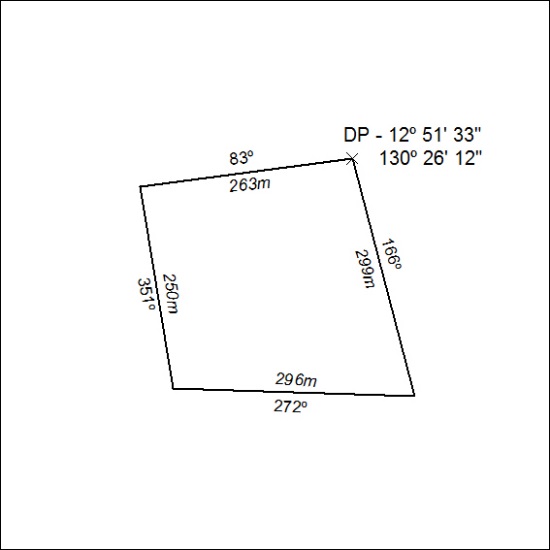 Mineral Titles Act 2010Mineral Titles Act 2010NOTICE OF LAND CEASING TO BE A MINERAL TITLE AREANOTICE OF LAND CEASING TO BE A MINERAL TITLE AREATitle Type and Number:Mineral Lease 27438Area ceased on:05 July 2019Area:451.00 HectaresLocality:JAHLEELName of Applicants(s)Holder(s):100% MZI RESOURCES LTD* [ACN. 077 221 722]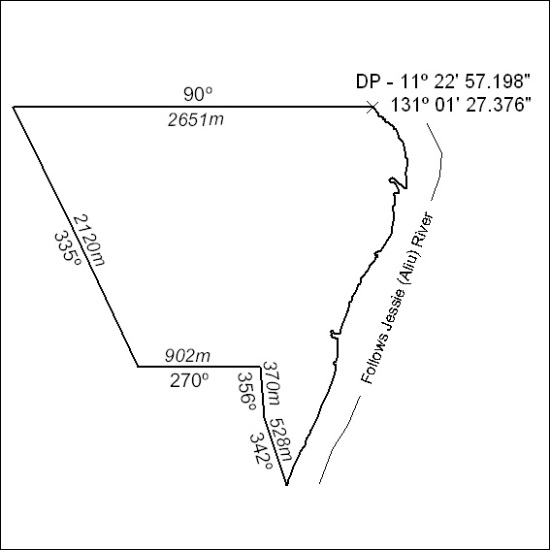 